Temeljem članka 7. Stavak 1. Zakona o fiskalnoj odgovornosti (NN br. 139/10), te članka 38. Statuta Osnovne škole Đure Deželića, Školski odbor na sjednici održanoj29.prosinca 2011. godine donosiPRAVILNIK O NAČINU I POSTUPKU PREUZIMANJA OBVEZAČlanak 1.Ovim se Pravilnikom uređuje način i postupak preuzimanja obveza na teret Financijskog plana škole, te se isti daju na znanje i provedbu svim zaposlenicima škole.Članak 2.Nakon što je sukladno odredbama posebnog zakona i općih akata, odabrana pravna ili fizička osoba s kojom će se zasnovati obveznopravni odnosi i isplatiti sredstva na teret Financijskog plana škole, nadležno tijelo izrađuje narudžbenicu ili prijedlog zaključka koji moraju sadržavati najmanje slijedeće podatke o:imenu i prezimenu, odnosno tvrtki i sjedištu osobe s kojom će se zasnovati obveznopravni odnosvrsti robe, radova ili usluga za izvršenje kojih nastaje obveznopravni odnosvrijednosti robe, radova ili usluga za izvršenje kojih nastaje obveznopravni odnospoziciji Financijskog plana na kojoj su, za dotičnu namjenu, osigurana sredstva.Članak 3.Ukoliko se obveznopravni odnos zasniva za usluge, značajnije radove ili robe trajnije vrijednosti, u pravilu iznad 20.000,00 kn, nadležna tijela obvezno sastavljaju prijedlog zaključka i prijedlog odgovarajućeg ugovora, sukladno odredbama propisa o proračunu, obveznim odnosima i ostalim propisima.U slučaju iz prethodnog stavka, ugovorom se, u pravilu, uređuje uzimanje jamstva za kvalitetu i dobro izvršenje ugovora, primjerenog vrsti robe, radova odnosno usluga.Instrumenti osiguranja pohranjuju se u računovodstvu škole do potpunog ispunjenja ugovorne obveze.	Ako se ugovaraju usluge  koje će se plaćati temeljem samog ugovora, u tekst ugovora se unosi odredba o osobi koja će prije plaćanja potvrditi da su ugovorene usluge u potpunosti i pravovremeno izvršene.Rok plaćanja u pravilu je najmanje 30 dana, ukoliko ugovorom nije određeno drukčije.Članak 4. Po primjerak svakog ugovora s pripadajućim zaključkom nadležnog tijela, evidentira se i čuva u centralnom registru sklopljenih ugovora.Uz svaki zaprimljeni račun mora se dostaviti odgovarajuća knjigovodstvena isprava (narudžbenica, primka, otpremnica i dr.) i/ili ugovor koji je prethodio izdavanju računa.Narudžbenice su valjano ispunjene na način da se vidi tko je nabavu inicirao, tko je nabavu odobrio, koja vrsta roba/usluga/radova se nabavlja uz detaljnu specifikaciju jedinica mjere, količina, jediničnih cijena te ukupnih cijena.Iz primke, otpremnice i drugog odgovarajućeg dokumenta potpisanog od osobe zadužene za zaprimanje robe i dobavljača vidljivo je da je prilikom preuzimanja robe utvrđena količina, stanje i kvaliteta zaprimljene robe.Članak 5.Sastavni dio ovog Pravilnika čini tabela Stvaranje obveza.Članak 6.Ovaj Pravilnik stupa na snagu danom donošenja i s njegovim sadržajem bit će upoznati svi djelatnici Škole.KLASA:003-05/11-01/06URBROJ:238/10-08-01-11-1U Ivanić-Gradu, 29. prosinca 2011.Predsjednica Školskog odbora:                                                                                                Katarina Popović Milobara   TABELA STVARANJE OBVEZASTVARANJE OBVEZA ZA KOJE JE POTREBNA PROCEDURA JAVNE NABAVESTVARANJE OBVEZA ZA KOJE JE POTREBNA PROCEDURA JAVNE NABAVESTVARANJE OBVEZA ZA KOJE JE POTREBNA PROCEDURA JAVNE NABAVESTVARANJE OBVEZA ZA KOJE JE POTREBNA PROCEDURA JAVNE NABAVESTVARANJE OBVEZA ZA KOJE JE POTREBNA PROCEDURA JAVNE NABAVERBRAKTIVNOSTODGOVORNOSTDOKUMENTROK1Prijedlog za nabavu opreme / korištenje usluga / radoveZaposlenici - nositelji pojedinih poslova i aktivnosti (npr. nastavnik iskazuje potrebu za nabavom opreme za njegovo područje)Obrazac  prijedloga s opisom potrebne opreme / usluga / radova i okvirnom cijenomMjesec dana prije pripreme godišnjeg plana nabave, moguće i tijekom godine za plan nabave za sljedeću godinu2Priprema tehničke i natječajne dokumentacije za nabavu opreme / usluga / radovaZaposlenici - nositelji pojedinih poslova i aktivnosti (ako proces nije centraliziran na razini osnivača) u suradnji s pravnikom i ekonomistom (ne računovođa škole)Tehnička i natječajna dokumentacijaDo početka godine u kojoj se pokreće postupak nabave3Uključivanje stavki iz plana nabave u financijski plan školeOsoba zadužena za koordinaciju pripreme financijskog plana (najčešće računovođa); Financijski plan trebao bi biti rezultat rada zaposlenika nositelja pojedinih poslova i aktivnosti koji uz pomoć ravnatelja definiraju plan rada za sljedeću godinu, a računovođa ukazuje na financijska ograničenja (ne definira sadržajno programe, aktivnosti i projekte niti je kasnije odgovoran za njihovu provedbu)Financijski plan škole Rujan / listopad / studeni4Prijedlog za pokretanje postupka javne nabaveZaposlenici - nositelji pojedinih poslova i aktivnosti (ravnatelj preispituje stvarnu potrebu za predmetom nabave)Dopis s prijedlogom te tehničkom i natječajnom dokumentacijomTijekom godine5Provjera je li prijedlog u skladu s donesenim planom nabave i financijskim planomZaposlenik na poslovima financija - računovođaAko DA - ODOBRENJE.                          Ako NE - NEGATIVAN odgovor na prijedlog za pokretanje postupka2 dana od zaprimanja prijedloga6Prijedlog za pokretanje postupka javne nabave s odobrenjem zaposlenika na poslovima financijaZaposlenici - nositelji pojedinih poslova i aktivnostiDopis s prijedlogom te tehničkom i natječajnom dokumentacijom i odobrenjem zaposlenika na poslovima financija - računovođe2 dana od zaprimanja odgovora od zaposlenika na poslovima financija - računovođe7Provjera je li tehnička i natječajna dokumentacija u skladu s propisima o javnoj nabaviZaposlenik kojeg ovlasti čelnik (u pravilu zaposlenik škole, ali ne računovođa)Ako DA - pokretanje postupka javne nabave                                                     Ako NE - vraćanje dokumentacije (s komentarima) na doradu najviše 30 dana od zaprimanja prijedloga za pokretanje postupka javne nabave8Pokretanje postupka javne nabaveRavnatelj ili osoba koju ovlasti (ne računovođa)Objava natječajaTijekom godineSTVARANJE OBVEZA ZA KOJE NIJE POTREBNA PROCEDURA JAVNE NABAVESTVARANJE OBVEZA ZA KOJE NIJE POTREBNA PROCEDURA JAVNE NABAVESTVARANJE OBVEZA ZA KOJE NIJE POTREBNA PROCEDURA JAVNE NABAVESTVARANJE OBVEZA ZA KOJE NIJE POTREBNA PROCEDURA JAVNE NABAVESTVARANJE OBVEZA ZA KOJE NIJE POTREBNA PROCEDURA JAVNE NABAVE1Prijedlog za nabavu robe / usluga Zaposlenici - nositelji pojedinih poslova i aktivnostiNarudžbenica, nacrt ugovoraTijekom godine2Provjera je li prijedlog u skladu s financijskim planom školeZaposlenik na poslovima financija - računovođaAko DA - ODOBRENJE.                Ako NE - NEGATIVAN odgovor na prijedlog za sklapanje ugovora / narudžbe2 dana od zaprimanja prijedloga3Sklapanje ugovora / narudžbeRavnatelj odnosno osoba koju pismeno ovlastiUgovor / narudžbaNe duže od 30 dana od dana odobrenja od zaposlenika na poslovima financija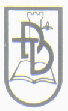 